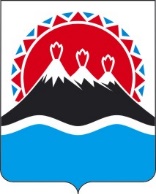 МИНИСТЕРСТВО ТРУДА И РАЗВИТИЯ КАДРОВОГОПОТЕНЦИАЛА КАМЧАТСКОГО КРАЯПРИКАЗг. Петропавловск-КамчатскийВ целях реализации пункта 2 перечня поручений Президента Российской Федерации от 26 февраля 2019 г. № Пр-294 по вопросу снижения уровня неформальной занятости и легализации трудовых отношений в субъектах Российской ФедерацииПРИКАЗЫВАЮ: Образовать Межведомственную комиссию по снижению теневой занятости и легализации трудовых отношений в Камчатском крае.Утвердить Положение о Межведомственной комиссии по снижению теневой занятости и легализации трудовых отношений в Камчатском крае согласно приложению 1.Утвердить состав Межведомственной комиссии по снижению теневой занятости и легализации трудовых отношений в Камчатском крае согласно приложению 2.Настоящий приказ вступает в силу после дня его официального опубликования.Приложение 1 к приказу Министерства труда и развития кадрового потенциала Камчатского края от [Номер документа] № [Дата регистрации]Положение о Межведомственной комиссии по снижению теневой занятости и легализации трудовых отношений в Камчатском крае1. Общие положения	1. Межведомственная комиссия по снижению теневой занятости и легализации трудовых отношений в Камчатском крае (далее – Комиссия) является постоянно действующим коллегиальным органом, созданным в целях координации и обеспечения согласованных действий исполнительных органов Камчатского края с территориальными органами федеральных исполнительных органов, органов местного самоуправления и организациями.	2. В состав Комиссии входят председатель Комиссии, заместитель председателя Комиссии, секретарь Комиссии и иные члены Комиссии.	3. Комиссия является координационным органом, ее решения носят рекомендательный характер.	4. Комиссия в своей деятельности руководствуется Конституцией Российской Федерации, федеральными законами, правовыми актами Президента Российской Федерации, Правительства Российской Федерации, законами и иными нормативными правовыми актами Камчатского края, а также настоящим Положением.	5. Комиссия осуществляет свою деятельность во взаимодействии с исполнительными органами Камчатского края, территориальными органами федеральных органов исполнительной власти по Камчатскому краю, органами местного самоуправления муниципальных образований в Камчатском крае, а также заинтересованными организациями, представители которых не входят в состав Комиссии.		2. Основные цели и задачи Комиссии	6. Основными целями Комиссии являются реализация мер, направленных на легализацию трудовых отношений.	7. К основным задачам Комиссии относятся:	1) координация взаимодействия органов государственной власти Камчатского края с территориальными органами федеральных органов исполнительной власти по Камчатскому краю, органами местного самоуправления муниципальных образований в Камчатском крае, объединениями профсоюзов и работодателей, заинтересованными организациями по вопросам легализации трудовых отношений;	2) проведение анализа ситуации по снижению неформальной занятости, выплате «теневой» заработной платы по отраслям экономики на территории Камчатского края;	3) определение эффективных методов борьбы со случаями уклонения от оформления трудовых договоров;	4) разработка предложений по применению эффективных мер к организациям, имеющим факты неправомерного заключения работодателями договоров гражданско-правового характера с работниками, фактически выполняющими трудовые функции;	5) рассмотрение выявленных фактов неправомерного заключения работодателями договоров гражданско-правового характера с работниками, фактически выполняющими трудовые функции.3. Организационные основы деятельности Комиссии	8. Основной формой работы Комиссии является проведение заседаний и принятие решений по рассматриваемым вопросам.	9. Состав Комиссии утверждается приказом Министерства труда и развития кадрового потенциала Камчатского края.	10. Заседание Комиссии ведет председатель Комиссии. Заседания Комиссии считаются правомочными, если на них присутствует более половины ее членов.	Решения Комиссии принимаются простым большинством голосов членов Комиссии, присутствующих на заседании, путем открытого голосования. 	В случае равенства голосов решающим голосом является голос председателя Комиссии.	Решения Комиссии оформляются протоколами, которые подписываются председателем Комиссии.	Заседания Комиссии проводятся по мере необходимости, но не реже одного раза в полугодие.	11. Организационно-техническое обеспечение деятельности Комиссии осуществляется Министерством труда и развития кадрового потенциала Камчатского края.4. Права и обязанности Комиссии, ее председателя,заместителей председателя, членов Комиссии и секретаря	12. Комиссия для выполнения возложенных на нее задач имеет право:	1) запрашивать и получать в установленном порядке от соответствующих территориальных органов федеральных органов исполнительной власти по Камчатскому краю, исполнительных органов Камчатского края, органов местного самоуправления муниципальных образований в Камчатском крае, а также организаций необходимую информацию по вопросам, относящимся к компетенции Комиссии;	2) приглашать и заслушивать на заседаниях Комиссии руководителей организаций по вопросам нарушения трудового законодательства,  допустивших использование труда граждан без надлежащего оформления трудовых отношений;	3) вносить предложения органам государственного контроля (надзора), органам муниципального контроля по принятию мер, направленных на выявление неформальной занятости;	4) запрашивать и получать информацию от соответствующих комиссий, образованных органами местного самоуправления муниципальных образований в Камчатском крае, в целях выявления случаев неформальной занятости, протоколы заседаний комиссий;	5) заслушивать председателей комиссий, образованных органами местного самоуправления муниципальных образований в Камчатском крае, по вопросам результативности их работы для распространения положительного опыта.	13. Председатель Комиссии:	1) возглавляет Комиссию, организует ее деятельность;	2) ведет заседание Комиссии и подписывает протокол заседания Комиссии.	14. Заместитель председателя Комиссии в отсутствие председателя Комиссии исполняет обязанности председателя Комиссии.	15. Члены Комиссии имеют право вносить предложения и замечания по повестке заседания Комиссии, предлагать вопросы для рассмотрения Комиссией.	16. Члены Комиссии обязаны информировать Комиссию о результатах выполнения поручений Комиссии, принимать участие в организации и контроле за исполнением решений Комиссии.	17. Секретарь Комиссии (или лицо, временно исполняющее его обязанности) обязан:	1) уведомлять членов Комиссии и приглашенных о времени и месте проведения очередного заседания и о повестке заседания;	2) оформлять протокол заседания, представлять его на подпись председателю Комиссии в срок не позднее 5 рабочих дней со дня заседания Комиссии;	3) вести делопроизводство Комиссии;	4) направлять копии протоколов заседаний Комиссии членам Комиссии и иным организациям, вопросы которых рассматривались на заседании Комиссии.Приложение 2 к приказу Министерства труда и развития кадрового потенциала Камчатского края от [Номер документа] № [Дата регистрации]Состав                                                                                                             Межведомственной комиссии по снижению теневой занятости и легализации трудовых отношений в Камчатском крае (далее – Комиссия)[Дата регистрации] № [Номер документа]О Межведомственной комиссии по снижению теневой занятости и легализации трудовых отношений в Камчатском краеИсполняющий обязанностиМинистра[горизонтальный штамп подписи 1]И.А. ГоловановСивак                               Виктория Ивановна –заместитель Председателя Правительства Камчатского края, председатель Комиссии; Ниценко                             Наталья Борисовна –Министр труда и развития кадрового потенциала Камчатского края, заместитель председателя Комиссии;Болтовская                                 Наталья Анатольевна–референт отдела трудовых отношений Министерства труда и развития кадрового потенциала Камчатского края, секретарь Комиссии;Кирилич                        Максим Алексеевич      –Председатель Федерации профсоюзов Камчатки (по согласованию);Кулимов                                Владислав Александрович–начальник отдела № 4  управления экономической безопасности и противодействия коррупции УМВД России по Камчатскому краю (по согласованию);Колгин                            Даниил Александрович–                                                                                        Руководитель Государственной инспекции труда в Камчатском крае (по согласованию);Новошицкая                 Виктория Алексеевна–специалист-эксперт отдела государственного земельного надзора, геодезии и картографии, землеустройства и мониторинга земель, кадастровой оценки недвижимости и контроля (надзора) в сфере саморегулируемых организаций Управления Росреестра по Камчатскому краю             (по согласованию);Подопригора                           Сергей Николаевич                       –Руководитель контрольно-следственного отдела следственного управления Следственного комитета Российской Федерации по Камчатскому краю (по согласованию); Помельников            Виталий Александрович–Начальник отдела организации исполнительного производства Управления службы судебных приставов по Камчатскому краю и Чукотскому автономному округу (по согласованию);Романенко                                     Юлия Васильевна–заместитель руководителя Управления федеральной налоговой службы по Камчатскому краю (по согласованию);Сорокина                     Евгения Анатольевна–заместитель руководителя Территориального органа Федеральной службы государственной статистики по Камчатскому краю                                         (по согласованию);Шалфицкий                                   Андрей Георгиевич –заместитель управляющего Отделением Фонда пенсионного и социального страхования Российской Федерации  по Камчатскому краю               (по согласованию).